Управление Главы Республики Коми по противодействию коррупцииПамятка гражданам,претендующим на замещениемуниципальных должностей Республики Коми,должностей муниципальной службы Республики Коми,по представлению сведений о доходах,об имуществе и обязательствахимущественного характера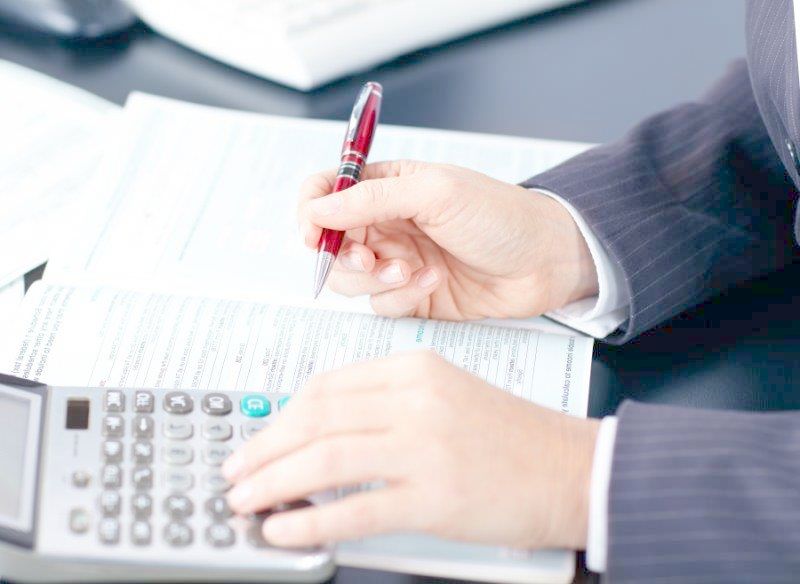 г. Сыктывкар2021 годСведения о доходах, об имуществе и обязательствах имущественного характера представляются гражданами по форме справки, утвержденной Указом Президента Российской Федерации от 23 июня 2014 г. № 460, с использованием СПО «Справки БК».Порядок представления сведений определяется в отношении граждан, претендующих на замещение: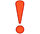 муниципальных должностей Республики Коми – Законом Республики Коми от 29 сентября 2008 г. № 82-РЗ «О противодействии коррупции в Республике Коми»;должностей муниципальной службы Республики Коми – Законом Республики Коми от 21 декабря 2007 г. № 133-РЗ «О некоторых вопросах муниципальной службы».Внимание: В период с 1 января по 30 июня 2021 г. включительно вместе со справками при подаче документов для назначения на  должность представляется уведомление о принадлежащих гражданину, его супруге (супругу) и несовершеннолетним детям по состоянию на первое число месяца, предшествующего месяцу подачи документов для замещения соответствующей должности (на отчетную дату), цифровых финансовых активах, цифровых правах, включающих одновременно цифровые финансовые активы и иные цифровые права, утилитарных цифровых правах и цифровой валюте (при их наличии) по форме согласно приложению № 1 к Указу Президента Российской Федерации от 10.12.2020 г.  № 778 «О мерах по реализации отдельных положений Федерального закона «О цифровых финансовых активах, цифровой валюте и о внесении изменений в отдельные законодательные акты Российской Федерации».Непредставление гражданином при поступлении на службу представителю нанимателя (работодателю) сведений о своих доходах, об имуществе и обязательствах имущественного характера, а также о доходах, об имуществе и обязательствах имущественного характера своих супруги (супруга) и несовершеннолетних детей либо представление заведомо недостоверных или неполных сведений является основанием для отказа в приеме указанного гражданина на службу.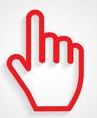 •  СПО «Справки БК» устанавливается на компьютер.Схема по скачиванию СПО «Справки БК»:http://kremlin.ru/раздел «Структура»«Комиссии и советы»  «Советы» «Совет по противодействию коррупции»  «Дополнения»  скачать СПО «Справки БК».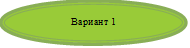 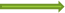 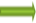 https://gov.rkomi.ru/ раздел «Противодействие коррупции» раздел «Формы документов, связанныхс противодействием коррупции, для заполнения» ссылка «СПО «СПРАВКИ БК». Сохранить и установить приложение.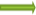 •Необходимо указывать точное наименование подразделения государственного органа, куда представляется справка.в Управление Главы Республики Коми по противодействию коррупции адресуютсправки кандидаты на замещение: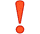 государственной должности Республики Коми;муниципальной должности в Республике Коми; должности государственной гражданской службы Республики Комив Администрации Главы Республики Коми;директора государственного бюджетного учреждения Республики Коми «Территориальный фонд обязательного медицинского страхования Республики Коми»; руководителя государственного учреждения Республики Коми, в отношении которого функции и полномочия учредителя осуществляет Администрация Главы Республики Коми.•В СПО «Справки БК» указываются параметры: в рамках рассмотрения кандидата на должность;основная справка.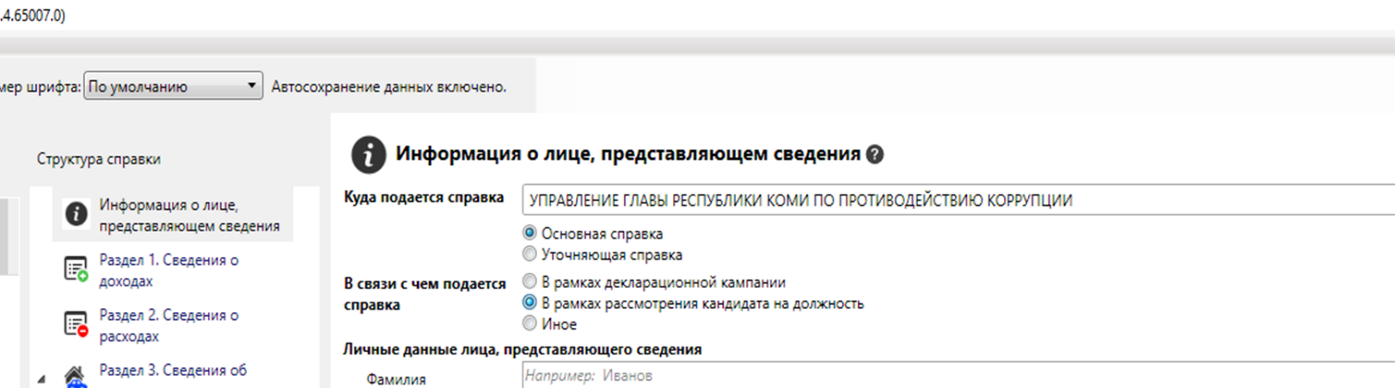 •Справка заполняется гражданиномв отношении себя, своих супруги (супруга)       и каждого несовершеннолетнего ребенка (с учетом семейного положения, в котором находился гражданин по состоянию на отчетную дату: например, справка на супругу (на супруга) представляется, если по состоянию на отчетную дату гражданин состоял с этим лицом в зарегистрированномбраке).• После заполнения всей информации справки печатаютсябез оборота (не допускаются дефекты печати, исправления и помарки) и подписываютсяна последней странице справок в специально отведенном месте. •  Заверение (подписание) справокв СПО «Справки БК» и печать справок должны осуществляться в течение одного дня. • Не рекомендуется подменять листы справки листами, напечатанными в иной момент времени, или листами других справок, даже если они содержат идентичную информацию. • Справки не прошиваются и не фиксируются скрепкой. Справки кандидатана должность, его супруги (супруга) и несовершеннолетних детей (всей семьи) представляются в индивидуальном пакете (конверте).  •Гражданин приназначении на должность представляетсведения:в отношении себя:о своих доходах, полученных от всех источников(включая доходы по прежнему месту работы или месту замещения выборной должности, пенсии, пособия и др.) за календарный год, предшествующий году подачи документов для замещения должности (отчетный период) (раздел 1 СПРАВКИ );об имуществе, принадлежащем ему на праве собственностипо состоянию на первое число месяца, предшествующего месяцу подачи документов для замещения должности (на отчетную дату) (разделы 3, 5 СПРАВКИ);о счетах, открытыхпо состоянию на отчетную дату (раздел 4 СПРАВКИ);о своих обязательствах имущественного характера(раздел 6.1СПРАВКИ) по состоянию на отчетную дату (при наличии обязательства финансового характера на сумму, равную или превышающую 500 000 рублей);о недвижимом имуществе, транспортных средствах и ценных бумагах, отчужденных им в результате безвозмездной сделкив течение отчетного периода (раздел 7 СПРАВКИ);в отношении супруги (супруга) и несовершеннолетних детей:о доходах, полученных от всех источников(включая заработную плату, пенсии, пособия и др.) за отчетный период (раздел 1 СПРАВКИ);об имуществе, принадлежащем им на праве собственности(разделы 3, 5 СПРАВКИ);о счетах, открытыхпо состоянию на отчетную дату (раздел 4 СПРАВКИ);об их обязательствах имущественного характера(раздел 6.1СПРАВКИ) по состоянию на отчетную дату(при наличии обязательства финансового характера на сумму, равную или превышающую 500 000 рублей);о недвижимом имуществе, транспортных средствах и ценных бумагах, отчужденных ими в результате безвозмездной сделкив течение отчетного периода (раздел 7 СПРАВКИ).• Сведения также представляются в отношении лиц, зарегистрированных в качестве индивидуального предпринимателя.•Раздел 2 Справки (Сведения о расходах) гражданином, претендующим на замещение должности государственной службы, не заполняется.•Если гражданин обнаружил, что в представленных им сведениях о доходах не отражены или не полностью отражены какие-либо сведения либо имеются ошибки, он вправе представить уточненные сведения. Уточненные сведения о доходах могут быть представлены гражданином в течение одного месяца со дня представления сведений при назначении на должность(в СПО Справки БК указываются параметры: в рамках рассмотрения кандидата на должность, уточняющая справка).Документы, содержащие данные о кандидате на должность, членах его семьи: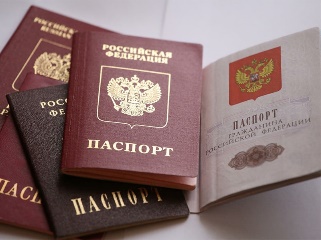 паспорт кандидата, его супруга (супруги), свидетельство о рождении несовершеннолетнего ребенка (паспорт при наличии).Документы на недвижимое имущество, находящееся в собственности (пользовании):свидетельство о праве собственности, выписка из ЕГРН, договор купли-продажи, договор мены, договор аренды, договор дарения, свидетельство о праве на наследство, решение суда, членские книжки гаражно-строительного кооператива, соглашение о передаче имущества в собственность граждан, акт приема-передачи по договору долевого участия в строительствеи др.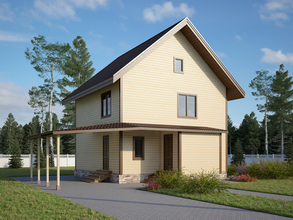 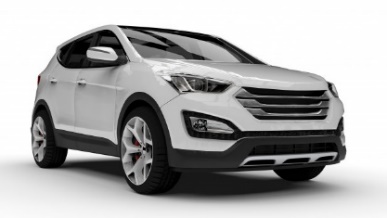 Документы на транспортные средства, в том числе мотоциклы, сельскохозяйственную технику, лодки, катера, прицепы и др.: паспорт транспортного средства, свидетельство о регистрациитранспортного средства.Документы о доходах: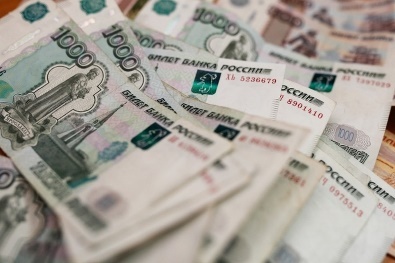 справка2-НДФЛ по основному месту работы (и по месту иной оплачиваемой работы (запрашивается в бухгалтерии));справки о пособии по временной нетрудоспособности и в связи с рождением ребенка;выписки(справки) из банка или иной кредитной организации, подтверждающие получение дохода от вкладов в отчетном периоде, в том числе дохода в порядке наследования;гражданско-правовые договоры на выполнение работ, оказание услуг;налоговые декларации индивидуального предпринимателя или юридического лица;справки из учебных заведений о выплате стипендии;справки финансовых органов, коммерческих организаций и фондов о доходах от ценных бумаг и долей участия за отчетный период;справки из Центра занятости населения о выплате пособия по безработице;справки отделения Пенсионного фонда Российской Федерации о выплате пенсии,о реализации государственного сертификата на материнский капитал;гражданско-правовые договоры о совершении в отчетном периоде возмездной сделки по отчуждению объектов права собственности другим лицам,по переуступке прав требования на строящиеся объекты недвижимости.Документы о финансовых обязательствах:кредитный договор, договор займа, договор поручительства,договор долевого участия в строительстве многоквартирного дома.Документы о счетах в банках (иных кредитных организациях): 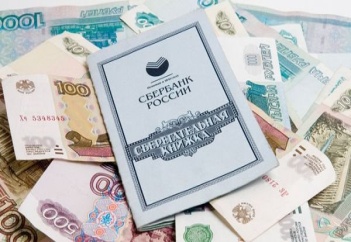 справки, выписки из банка (иной кредитной организации), где по состоянию на отчетную дату открыты счета или когда-то были открыты счета, оформлены банковские карты, либо когда-то кандидат, либо его супруг (супруга) обращались за открытием счета (в том числе на несовершеннолетнего ребенка) или за консультацией о получении кредита, содержащие информацию о каждом счете, открытом на конкретного гражданина, в том числе:о дате открытия, виде каждого счета, открытого по состоянию на отчетную дату;об остатке на каждом счете отчетную дату;о сумме дохода (капитализация, проценты), полученного в отчетном периоде    по каждому действующему и закрытому вкладу (счету);о размере обязательства (оставшегося непогашенным долга) по состоянию на отчетную дату - при наличии обязательства финансового характера на сумму, равную или превышающую 500 000 рублей. Если общая сумма денежных поступлений на счет за отчетный период превышает общий доход, полученный кандидатом и его супругой (супругом) за отчетный период и два предшествующих ему года, то следует запросить выписку о движении денежных средств по данному счету за отчетный период.Внимание: При заполнении справки рекомендуется запросить информациюо доходах по месту (местам) работы, в Фонде социального страхования (прямые выплаты по больничному листу), проверить наличие и достоверность документово праве собственности, запросить информацию об имеющихся счетах (обязательствах финансового характера) в банках (кредитных организациях) по Единой форме. Документы, на основании которых заполнялись Справки, рекомендуется сохранять для подтверждения представленной информации.Документы об уставном капитале юридического лица и стоимости акций можно получить: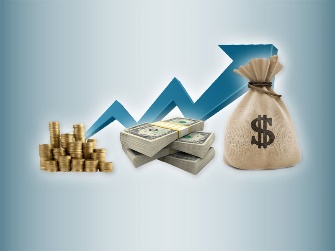 от акционерного общества или его региональных представителей по письменному запросукандидата (его супруги (супруга));на официальном сайте общества или в информационных письмах, которые рассылаются акционерам по итогам собраний;в регистрационных компаниях, ведущих реестры акционеров акционерных обществ на территории Российской Федерации.Документы об отчужденном в отчетном периоде имуществе, приобретателях данного имущества и основаниях его отчуждения:выписка из ЕГРН с информацией, подтверждающей переход права собственности на объект недвижимости к другому лицу; договор дарения, договор мены и другие гражданско-правовые договоры, подтверждающие совершение безвозмездной сделки по отчуждению объекта права собственности кандидата, члена его семьи.